NOTICE OF CONFIRMATION OF MODIFICATION ORDERSECTION 53 OF THE WILDLIFE AND COUNTRYSIDE ACT 1981The Oxfordshire County CouncilDefinitive Map and Statement of Public Rights of Way for Oxfordshire Fringford Footpath No. 2 Modification Order 2023On the 13 December 2023, Oxfordshire County Council confirmed without modification the above order made under section 53 of the Wildlife and Countryside Act 1981.  The effect of the order as confirmed is to modify the Definitive Map and Statement for the area by: -Adding to them the public footpath from Main Street, Fringford at grid reference SP 60682 29065, running east for 11 metres to join the existing length of Fringford Footpath No. 2 at SP 60693 29065.A copy of the Order and Order map may be:-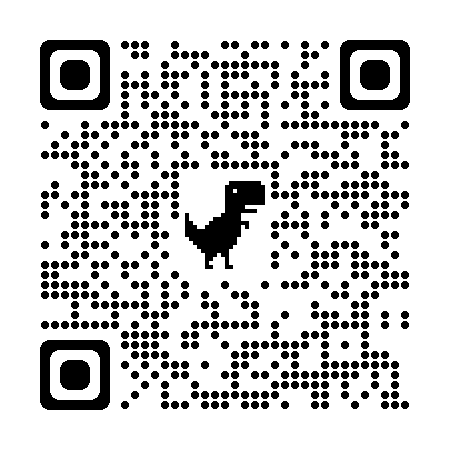 Viewed online at  https://letstalk.oxfordshire.gov.uk/03729-fringford  (accessible via the QR code)Obtained free of charge on request from countrysiderecords@oxfordshire.gov.ukSeen free of charge during opening hours at: -Oxfordshire County Library, Westgate, Oxford, OX1 1DJ 
Tel: 01865 815509Bicester Library, Franklins House, Wesley, OX26 6JU. 
Tel: 01869 252181 The order as confirmed became operative on the date of confirmation but if a person aggrieved by the order wants to question its validity, on the ground that it is not within the powers of section 53 of the Wildlife and Countryside Act 1981, or on the ground that any requirement of Schedule 15 to the Act has not been complied with in relation to the order, he or she may, under paragraph 12 of Schedule 15 to the Act, within 42 days from 11 January 2024, make an application for that purpose to the High Court.Dated 11 January 2024Director Environment and PlaceOxfordshire County CouncilGDPR and Data Protection Act: Oxfordshire County Council will collate correspondence and comments received in response to this communication, for further consideration. They may be disseminated widely for these purposes and made available to the public.